Prezenčná listina z 13.12.2021 Jazykový klub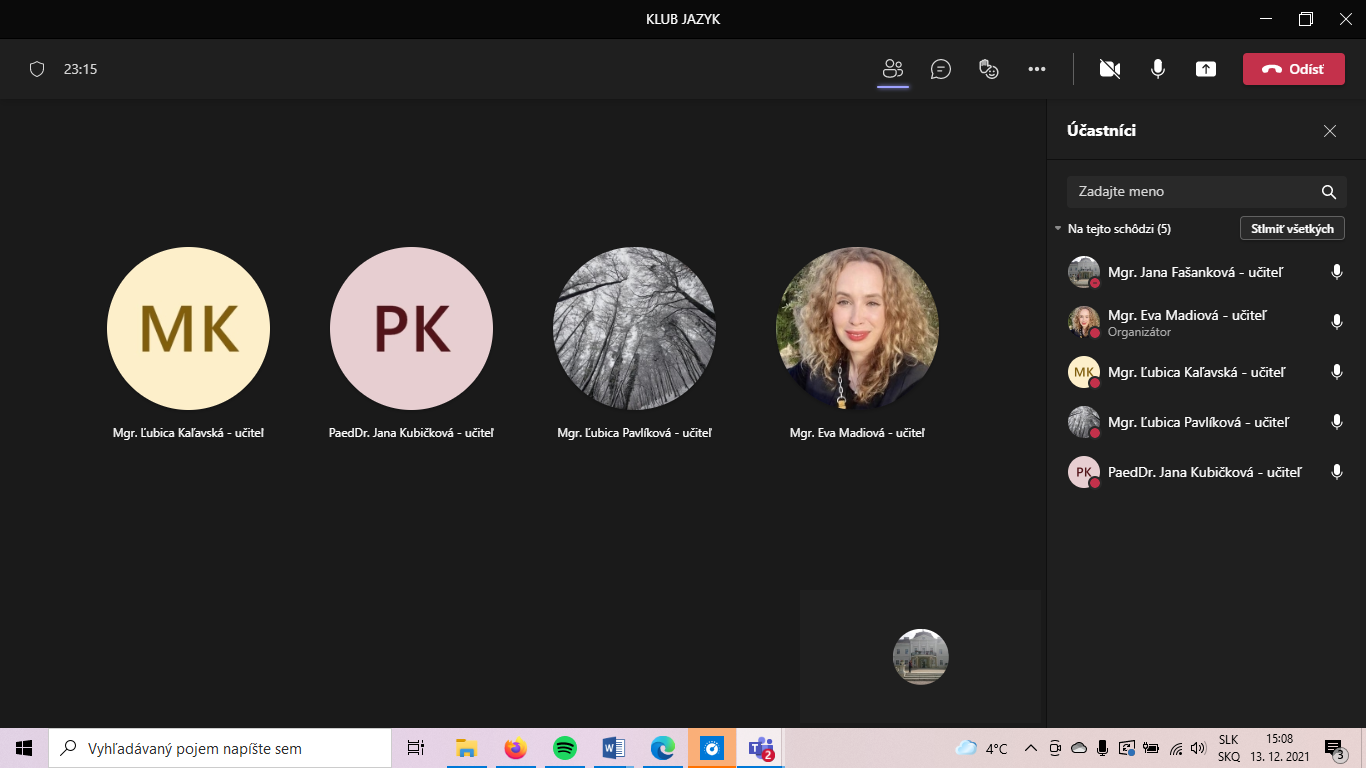 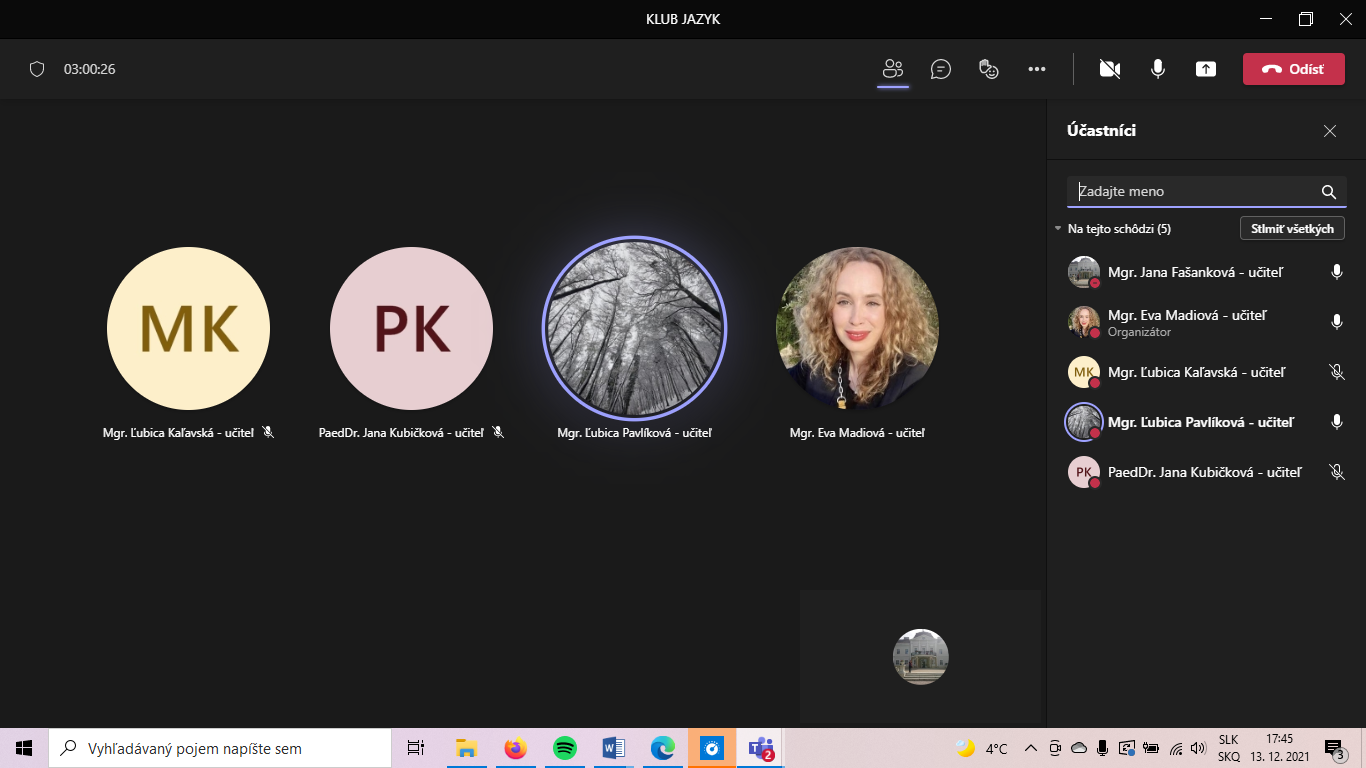 